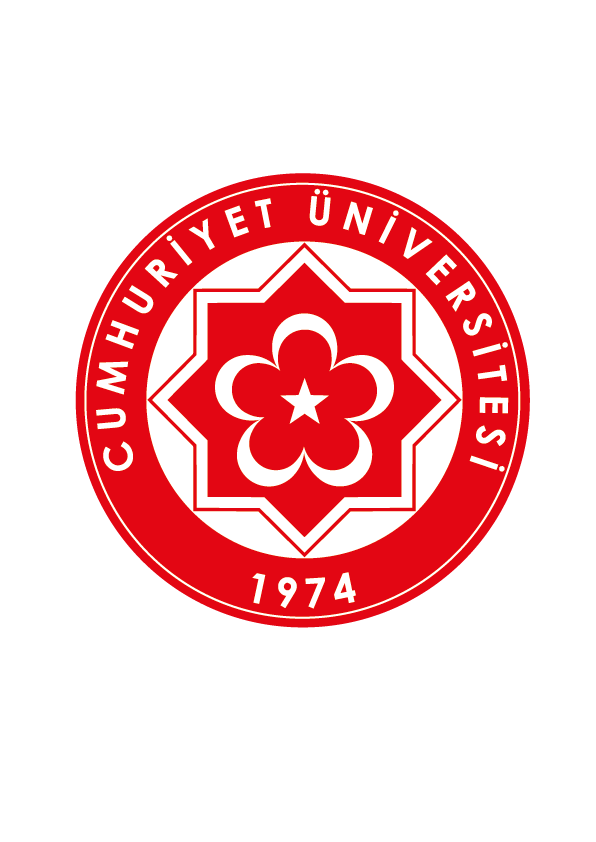 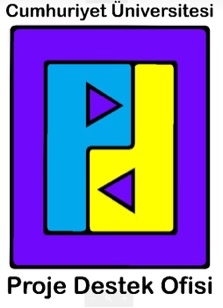 Cumhuriyet ÜniversitesiProje Koordinasyon Uygulama ve Araştırma MerkeziProje Destek Ofisi 2. PROJE FİKRİ YARIŞMASI BAŞVURU FORMUProje Başvuru Sahibi BilgileriProje Özet BilgileriProjenin  özgün ve kendime  ait olduğunu,  yukarıdaki maddelerde belirtilen hususları ve yarışma  koşullarını  aynen kabul ettiğimi beyan ederim.  Adı ve Soyadı:İmza ve Tarih:Adı ve SoyadıFakülte (MYO)/Bölüm/SınıfProje Sahibinin Cep TelefonuProje Sahibinin e-posta adresi Proje Sahibinın İkamet adresi Proje AdıProje SüresiProje KapsamıProjenin Yaklaşık Maliyeti Projenin Beklenen Sonucu ve faydalarıProje fikriniz sektörler arasından hangisine uygundur? Turizm              Enerji                   Çevre         Gida Tarim                Otomotiv              Tekstil       Savunma Inşaat ve müteahhitlik                      Telekomünikasyon Ulaştirma          Sağlik                   Eğitim       Bilişim Diğer (belirtiniz)